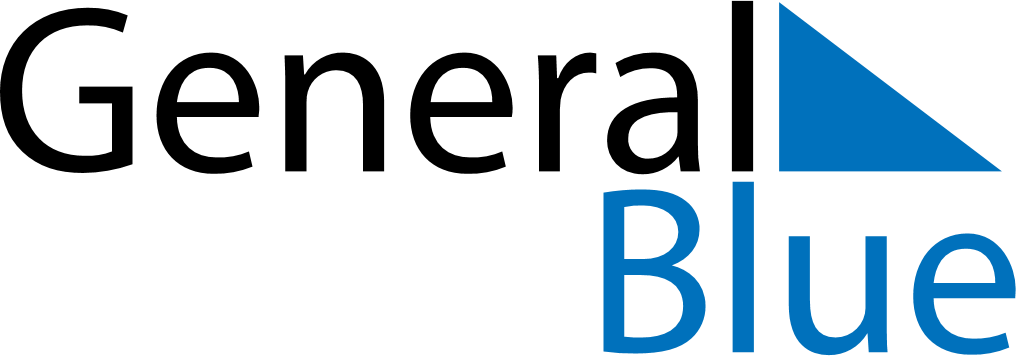 September 2019September 2019September 2019September 2019September 2019September 2019AngolaAngolaAngolaAngolaAngolaAngolaSundayMondayTuesdayWednesdayThursdayFridaySaturday123456789101112131415161718192021National Hero Day222324252627282930NOTES